28 группа           литература              10 декабряТема урока « А. А. Блок. Поэма « Двенадцать»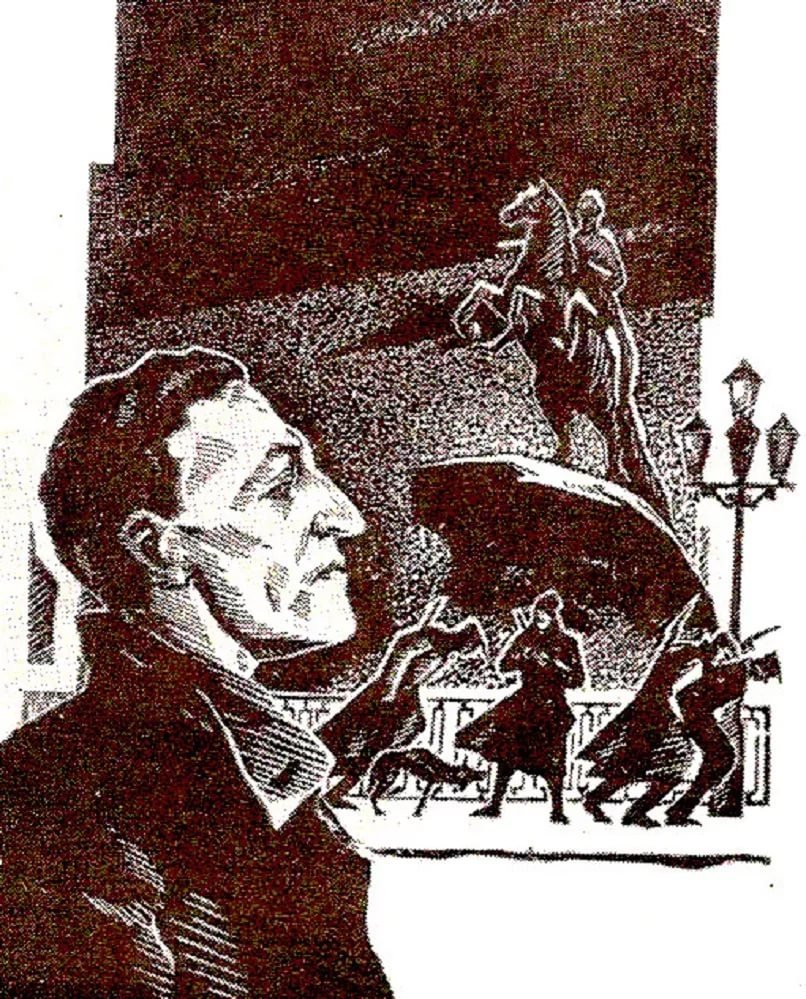 ЗаданияПрочитайте поэму.Выполните задания:1).Как поэт встретил революцию?2).Когда А. А. Блок написал: « Сегодня я – гений»?3).Почему литературоведы отмечают, что  поэма родилась из «духа музыки»?4). Из скольких глав состоит поэма?5).Расскажите о сюжете поэмы.6).Как рисует автор  двенадцать красногвардейцев : назовите имена, выпишите цитаты - характеристики.7).Что означают символы в поэме: ветер, вьюга; чёрный и белый цвет; старый пёс; перекрёсток.    3.Прочитайте теоретический материал « Образ Иисуса Христа в поэме».Финал поэмы неоднозначен. Существует несколько трактовок явления Христа:... Так идут державным шагом —    Позади — голодный пес,    Впереди — с кровавым флагом,    И за вьюгой невидим,    И от пули невредим,Нежной поступью надвьюжной,Снежной россыпью жемчужной,    В белом венчике из роз —    Впереди — Исус Христос.1).Появление Христа впереди отряда – залог того, что не всё человеческое в людях во время революции погублено.2). Иисус освящает действия красногвардейцев. Он идёт впереди, « с кровавым флагом», указывая путь.3).Христос идёт впереди убийц, как на Голгофу, берёт на себя их грех.4).Двенадцать красногвардейцев стреляют в того, кто стоит впереди –  в  Христа. Герои расстреливают будущее.5).Позади красногвардейцев остаётся пёс (это символ прошлого), в настоящем – отряд из двенадцати человек, впереди Христос – будущее. 4.Выберите, какая точка зрения вам ближе, объясните свою позицию.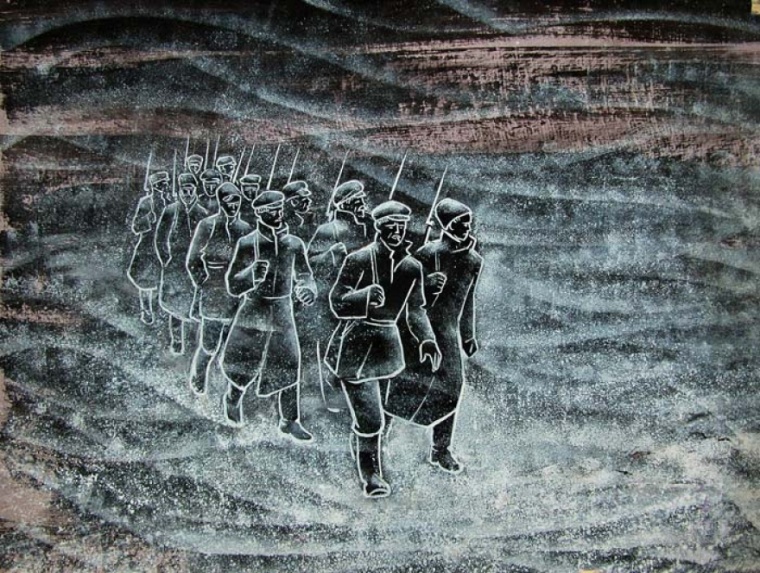 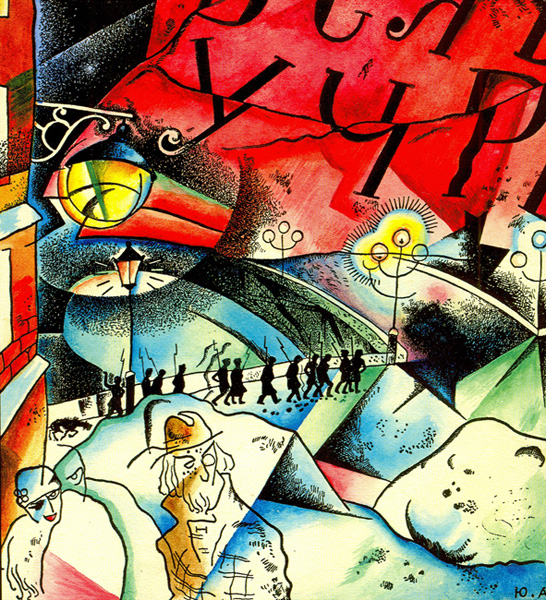 Иллюстрации Ю. Анненкова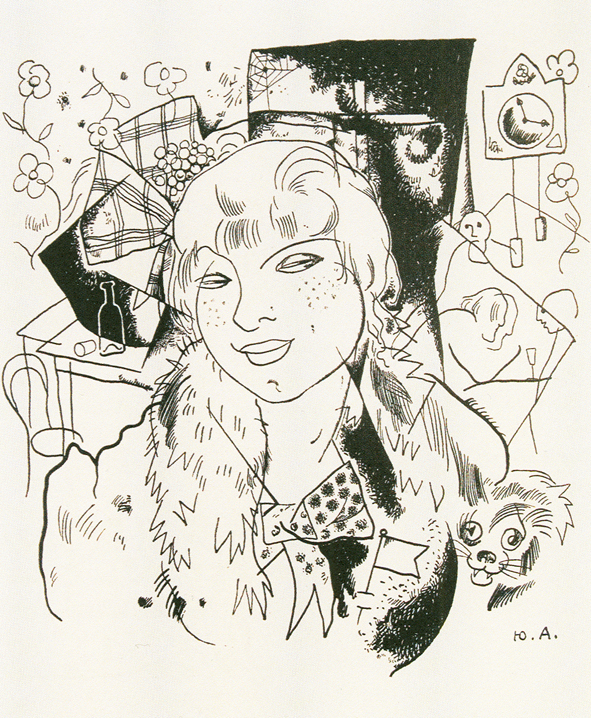 Иллюстрация Н. Гончаровой к поэме « Двенадцать»
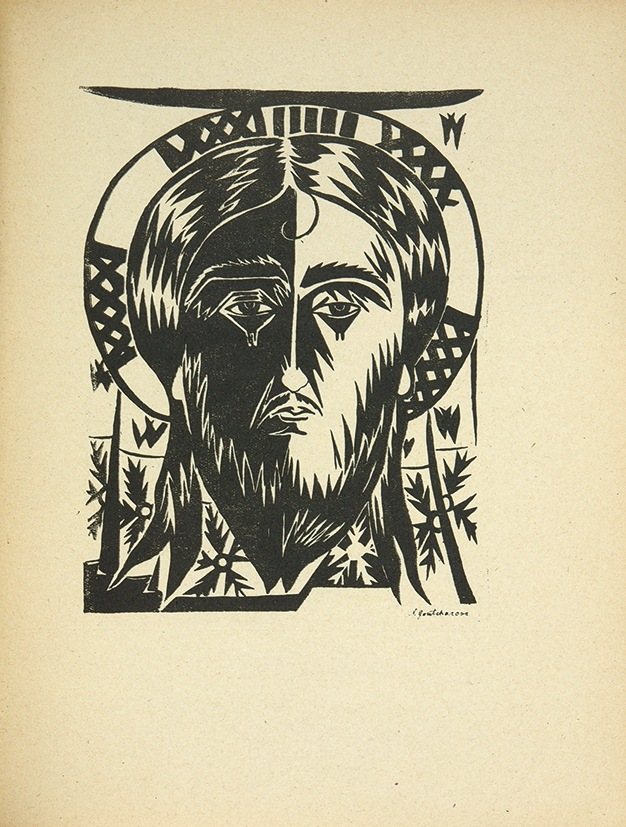 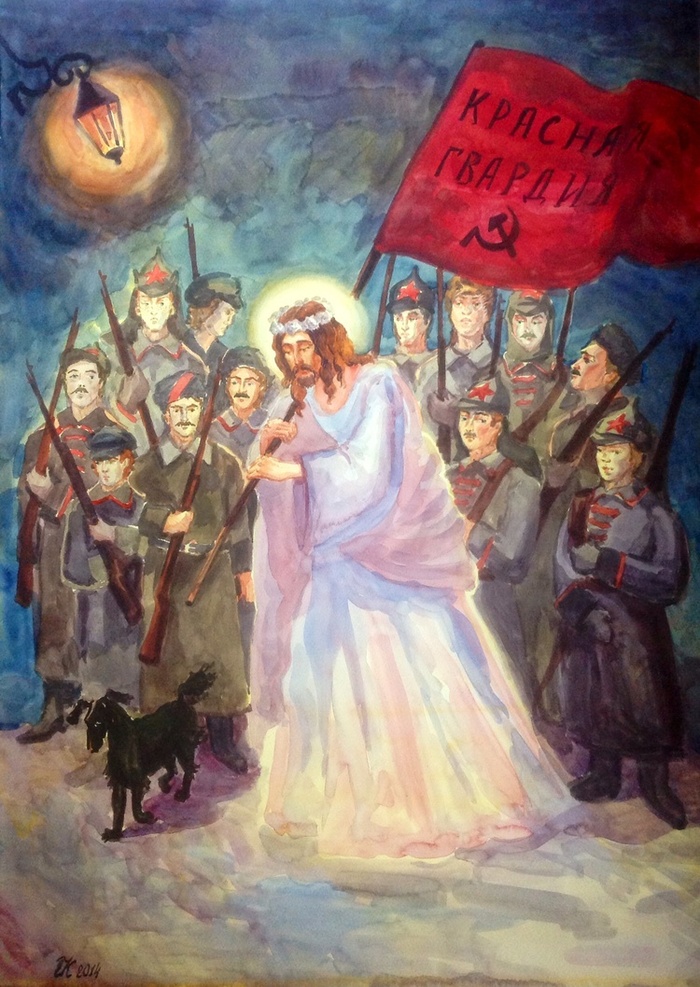 